Grupa „Kangurki”Piątek – 04.02.2022„Maska karnawałowa”- łączenie technik: malowanie, ozdabianie.Drodzy Rodzice, przygotujcie:-farby plakatowe, pędzel, kubek z wodą, nożyczki, klej, papier kolorowy, biały papier, brokat, ozdoby dekoracyjne ( np. kółka, kwiatki, naklejki…).Z papieru dowolnego wycinamy(Rodzice) wzór maski – najlepiej formatu A4. Dla ułatwienia w załączniku poniżej kilka szablonów masek do wydrukowania.Zadaniem dziecka jest pomalowanie maski farbami. Wzór według wyobraźni dzieci.  Możemy podpowiedzieć, wzory poniżej. 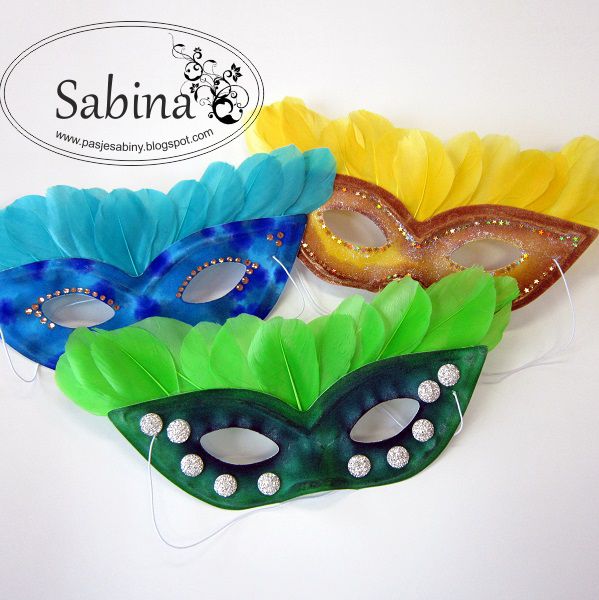 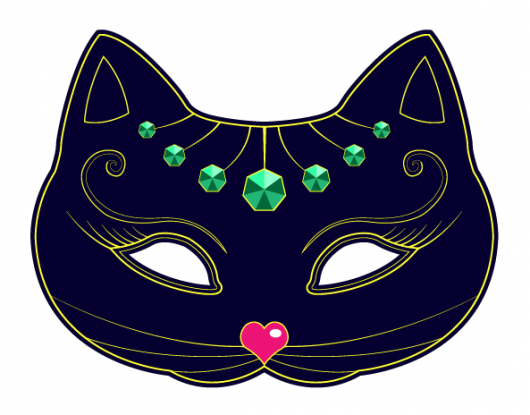 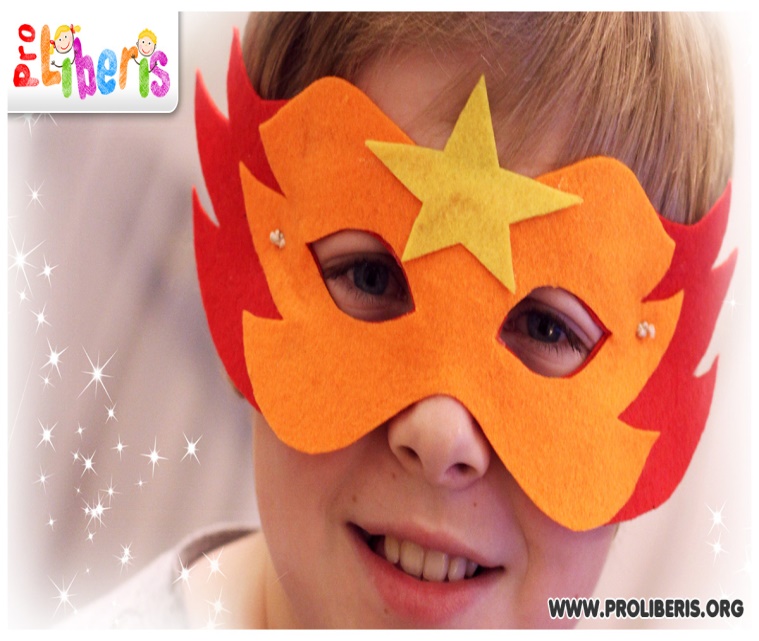 Łączenie elementów: Dziecko stara się pracować samodzielnie, wg kolejności:- Pomalowanie maski farbami- Doklejenie kolorowych elementów dekoracyjnych- Posypanie brokatem ( jeśli mamy) Maska gotowa , z pomocą Rodziców możesz przymocować jej uchwyty i wykorzystać maskę na przedszkolnym balu karnawałowym  MIŁEJ ZABAWY ! Poniżej wzory masek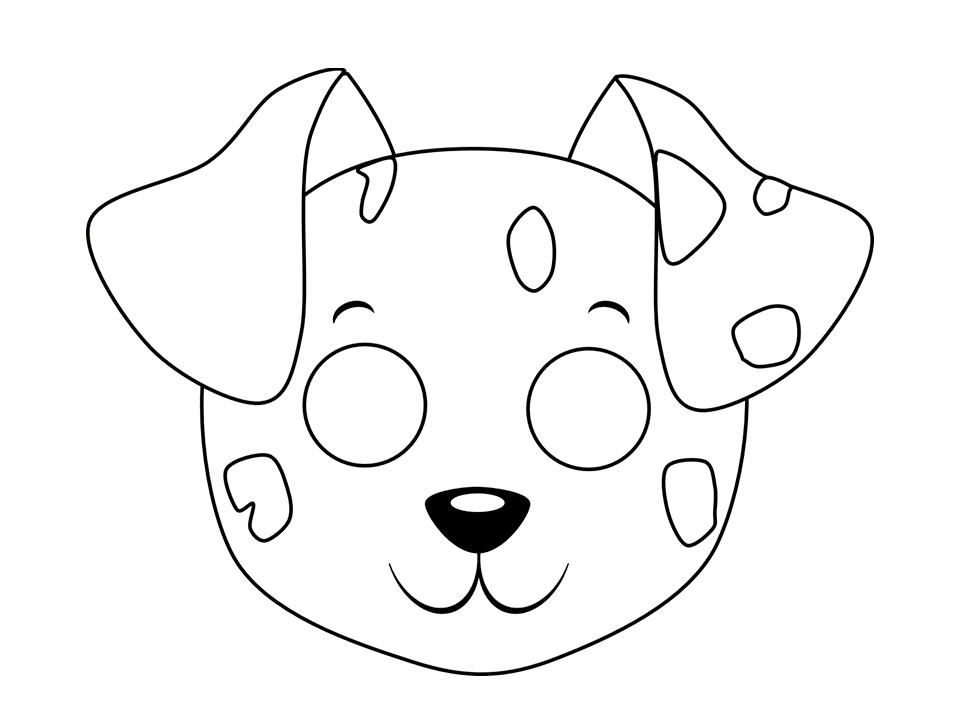 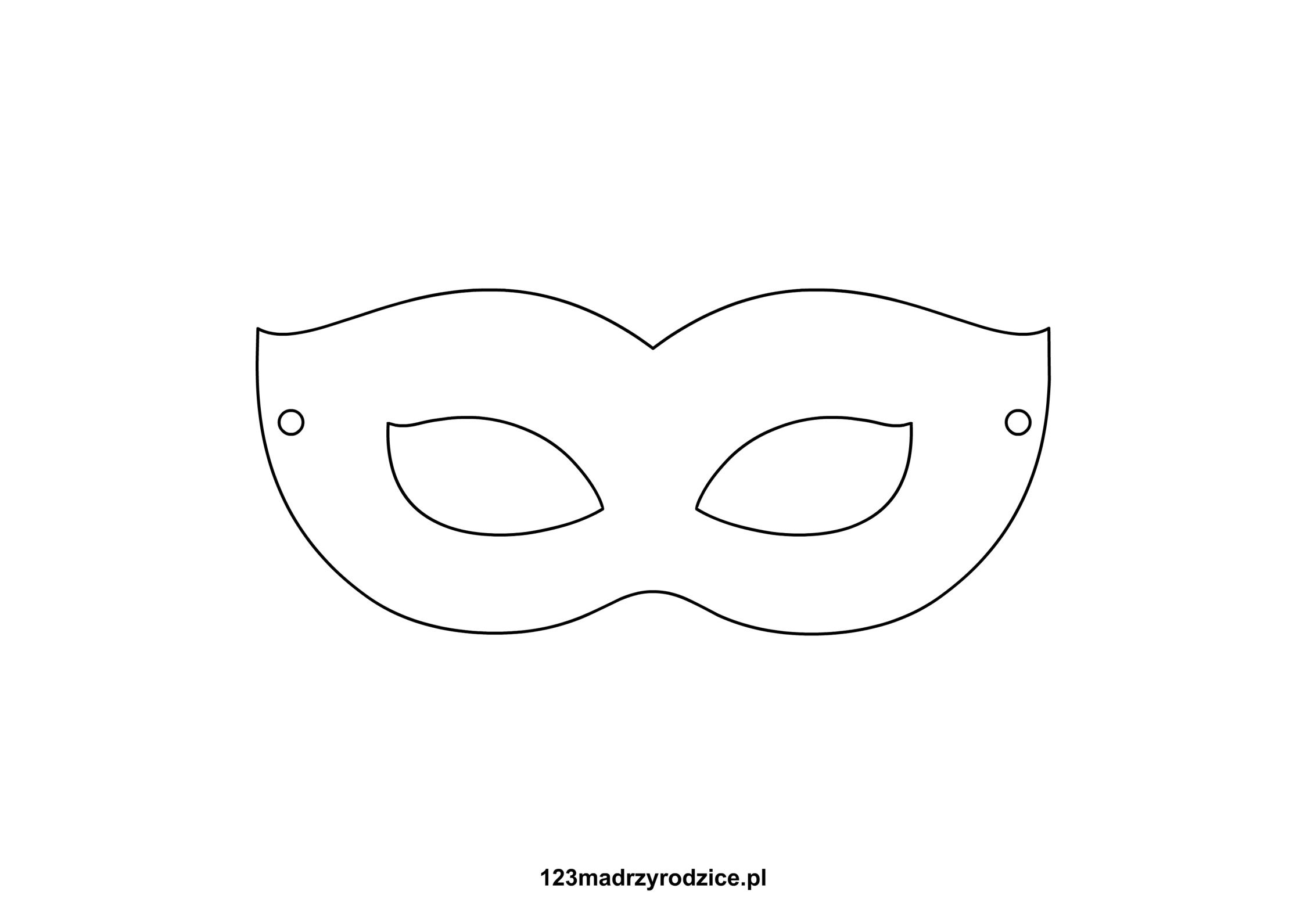 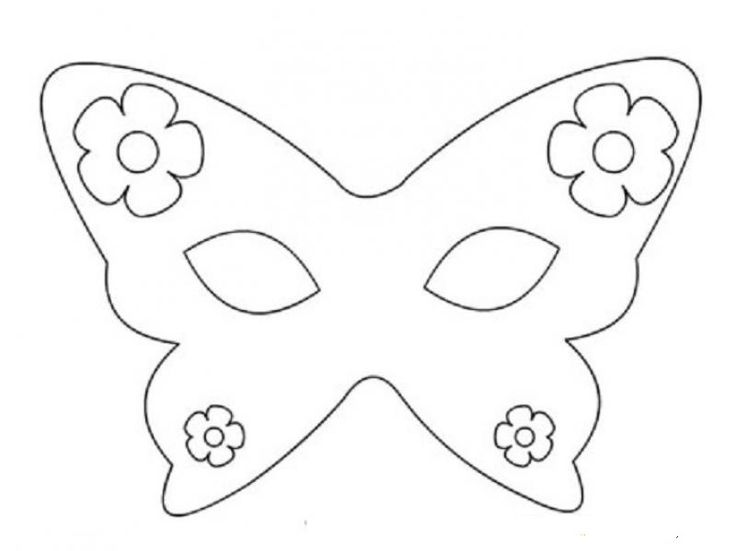 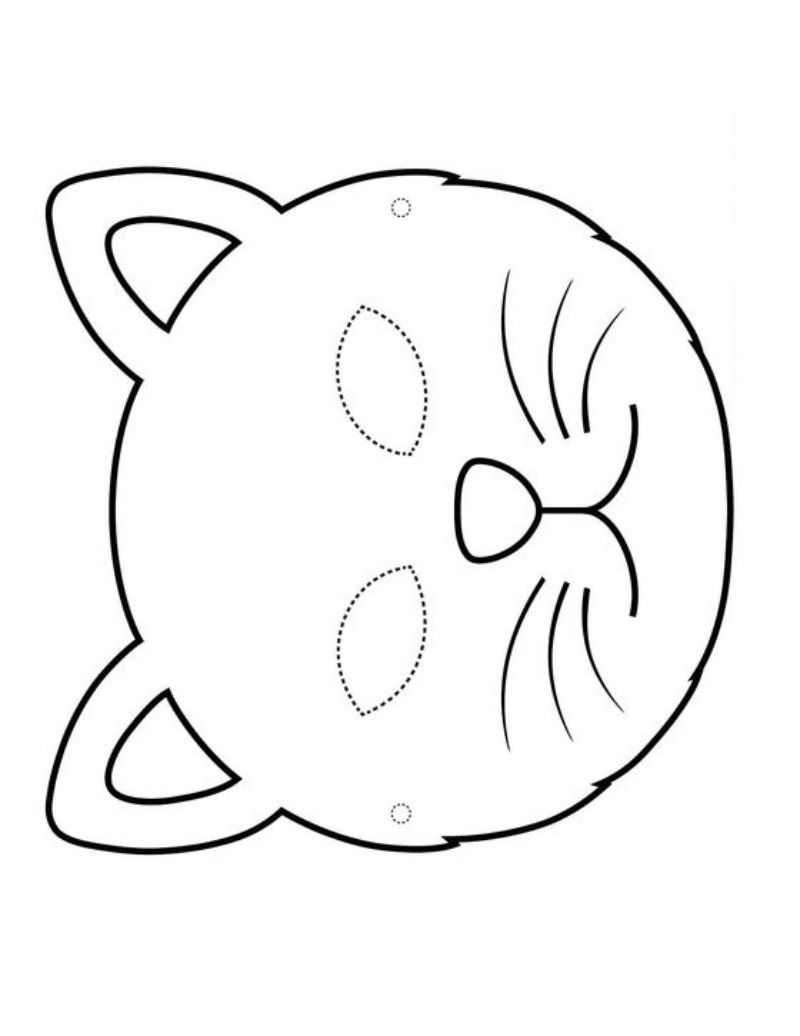 